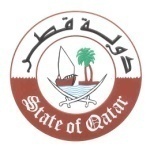 الدورة الثامنة والعشرون للفريق العامل المعني بالاستعراض الدوري الشامل 28th Session of the UPR Working Group    استعراض التقرير الوطني لجمهورية كوريا    Review of the Republic of Korea    كلمة وفد دولة قطريلقيهاسعادة السفير/ علي خلفان المنصوري المنـــدوب الدائــــم  H.E. Ambassador Ali Khalfan AL-MANSOURIPermanent Representativeجنيف، 9 نوفمبر 2017م السيد الرئيس،يود وفد بلادي في البدء أن يشكر وفد جمهورية كوريا على عرضه القيم للتقرير الوطني ويشيد بالإجراءات التي اتخذتها حكومة جمهورية كوريا لتحسين حالة حقوق الانسان منذ استعراض تقريرها السابق.  ونرحب على وجه الخصوص بالجهود الوطنية الرامية الى اعتماد خطة العمل الوطنية الثالثة بشأن حقوق الانسان، ونأمل أن تتضمن هذه الخطة التوصيات التي يتم قبولها في اطار آلية الاستعراض الدوري الشامل. كما نثمن الاصلاحات التي تم ادخالها على قانون اللجنة الوطنية الكورية لحقوق الإنسان لتدعيم مركزها وضمان الشفافية في عملية تعيين وانتخاب أعضائها. وعلى المستوى الدولي نشيد بجهود جمهورية كوريا في تقديم المساعدات الانمائية الدولية بغرض الحد من الفقر في البلدان النامية، وتعزيز حقوق الانسان، وتحقيق أهداف التنمية المستدامة.  وفي الختام يتقدم وفد بلادي بالتوصيتين التاليتين لحكومة جمهورية كوريا:   مواصلة جهودها في تعزيز وحماية حقوق الطفل، مع الاهتمام بإدراج التثقيف بحقوق الطفل في المناهج الدراسية النظامية.  بذل المزيد من الجهود لزيادة فرص الشباب والنساء في سوق العمل.  شكرا السيد الرئيس،،،   